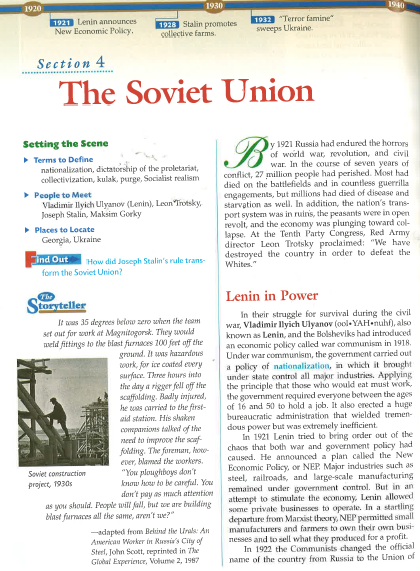 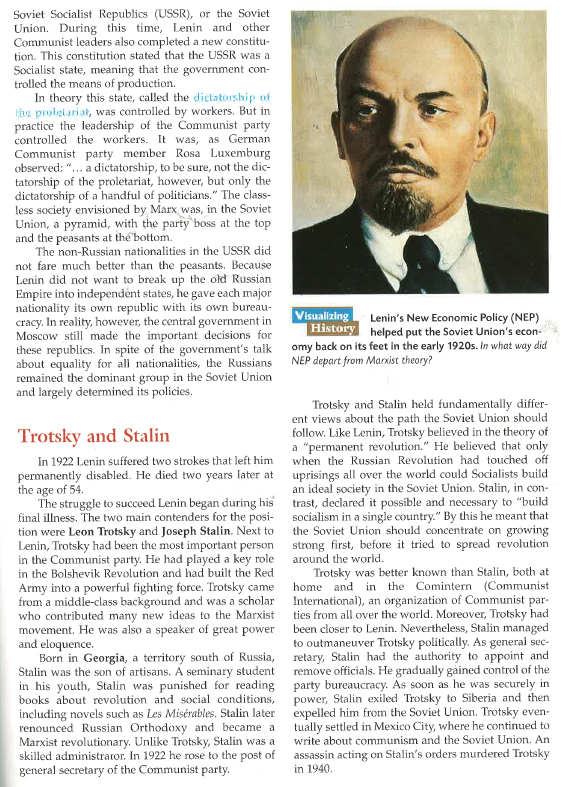 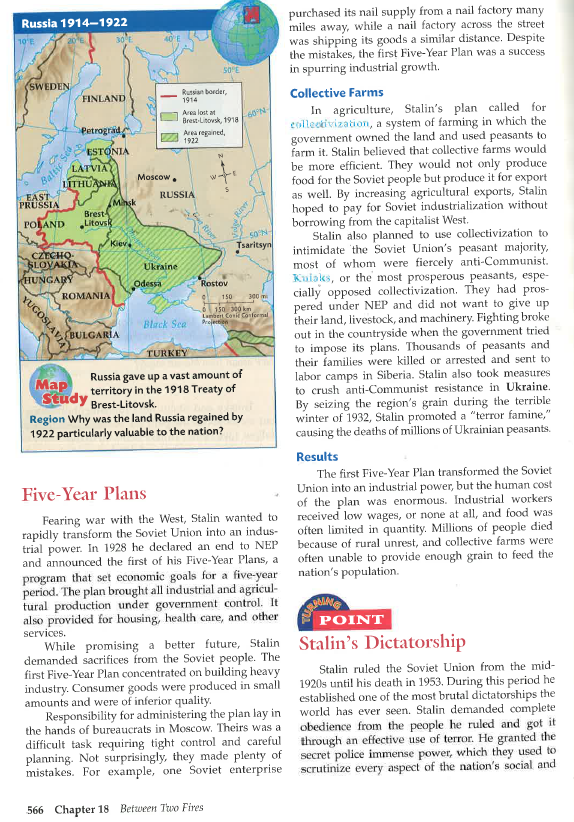 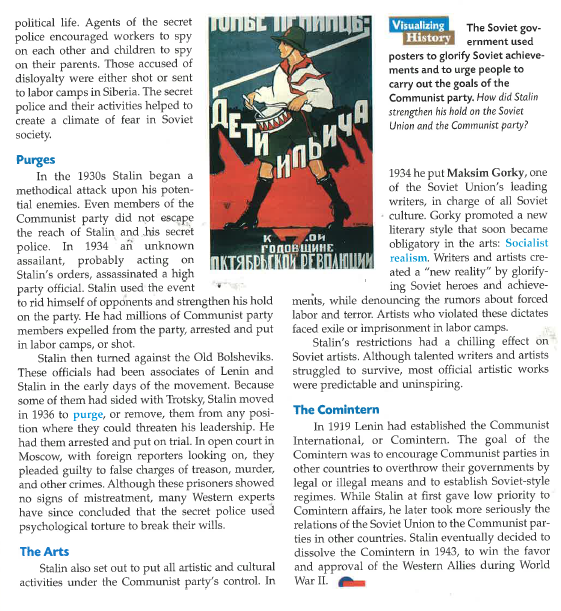 Name:___________________________________________	Date:________________________________________Reading Questions – Answer in complete sentences & complete thoughts. The expectation is that you are detailed in your responses to these questions. What was life like in Russia while Lenin was in power? Explain. Who was Trotsky, what were his views on how to rule? Explain. Why didn’t Trotsky take power over Stalin? Explain. What were the 5 Year Plans, what were Stalin’s goals for the 5 Year Plans? Explain. What is Collectivization? Explain. Who were the Kulaks, how did Stalin treat them? Explain.What style of rule/power did Stalin use? Explain. What were the Purges, was Stalin paranoid? Explain. What were Stalin’s goals with the Arts? Explain. Was Stalin truly a Communist? Explain you answer in detail. Based on this article how would you define Stalin’s version of Communism (Stalinism)?